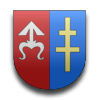 STAROSTWO POWIATOWEW SKARŻYSKU-KAMIENNEJul. Konarskiego 20, 26-110 Skarżysko-Kamiennatel: 41 39-53-001, fax: 41 25-24-001www.powiat.skarzysko.ple-mail: starostwo@skarzysko.powiat.plOS.9.2013.1Wydanie zezwolenia w zakresie przetwarzania odpadów (odzysk lub unieszkodliwianie odpadów)Sprawy  prowadzi  Wydział  Ochrony Środowiska, Rolnictwa i LeśnictwaPl. Floriański 1   pok. 108                    tel. 41 39-53-036Sprawy  prowadzi  Wydział  Ochrony Środowiska, Rolnictwa i LeśnictwaPl. Floriański 1   pok. 108                    tel. 41 39-53-036I. Podstawa prawna wykonania usługi:Ustawa z dnia 14 czerwca 1960 r. Kodeks postępowania administracyjnego (Dz. U. 2013 r. poz. 267)Ustawa z dnia 16 listopada 2006 r. o opłacie skarbowej (Dz. U. z 2012 r. poz. 1282 ze zmianami).Ustawa z dnia 14 grudnia 2012 r. o odpadach (Dz. U. z 2013 r. poz.  21 ze zmianami).Ustawa z dnia 27 kwietnia 2001 r. Prawo ochrony środowiska (Dz. U. z 2008 r. Nr 25, poz. 150 ze zmianami). I. Podstawa prawna wykonania usługi:Ustawa z dnia 14 czerwca 1960 r. Kodeks postępowania administracyjnego (Dz. U. 2013 r. poz. 267)Ustawa z dnia 16 listopada 2006 r. o opłacie skarbowej (Dz. U. z 2012 r. poz. 1282 ze zmianami).Ustawa z dnia 14 grudnia 2012 r. o odpadach (Dz. U. z 2013 r. poz.  21 ze zmianami).Ustawa z dnia 27 kwietnia 2001 r. Prawo ochrony środowiska (Dz. U. z 2008 r. Nr 25, poz. 150 ze zmianami). II. Wymagane dokumenty:Posiadacz odpadów, który prowadzi działalność w zakresie przetwarzania odpadów w tym odzysku lub unieszkodliwiania odpadów, obowiązany jest do uzyskania zezwolenia na prowadzenie tej działalności (art. 26 ust.1)Wniosek winien być wykonany zgodnie z art. 42.2  ustawy o odpadach:Numer identyfikacji podatkowej (NIP) i numer REGON posiadacza odpadów, o ile został nadany,wyszczególnienie rodzajów odpadów przewidzianych do przetwarzania,określenie masy odpadów  poszczególnych rodzajów poddawanych przetwarzaniu i powstających w wyniku przetwarzania w okresie roku,
 - oznaczenie miejsca przetwarzania odpadówskazanie miejsca i sposobu magazynowania oraz rodzaju magazynowanych odpadów,szczegółowy opis stosowanej metody lub metod przetwarzania odpadów, w tym wskazanie procesu przetwarzania zgodnie z załącznikami nr 1 i nr 2 do ustawy, oraz opis procesu technologicznego z podaniem rocznej mocy  przerobowej instalacji lub urządzenia, a w uzasadnionych przypadkach – także godzinowej mocy przerobowejprzedstawienie możliwości technicznych i organizacyjnych pozwalających należycie wykonywać działalność w zakresie przetwarzania odpadów, ze szczególnym uwzględnieniem kwalifikacji zawodowych lub przeszkolenia pracowników  oraz liczby i jakości posiadanych instalacji i urządzeń odpowiadających wymaganiom ochrony środowiska.oznaczenie przewidywanego okresu wykonywania działalności w zakresie przetwarzania odpadów,opis czynności podejmowanych w ramach monitorowania i kontroli działalności objętej zezwoleniem,opis czynności, które zostaną podjęte w przypadku zakończenia działalności objętej zezwoleniem i związanej z  tym ochrony terenu, na którym działalność ta była prowadzona,informacje wymagane na podstawie odrębnych przepisów.dowód wniesienia opłaty skarbowej. II. Wymagane dokumenty:Posiadacz odpadów, który prowadzi działalność w zakresie przetwarzania odpadów w tym odzysku lub unieszkodliwiania odpadów, obowiązany jest do uzyskania zezwolenia na prowadzenie tej działalności (art. 26 ust.1)Wniosek winien być wykonany zgodnie z art. 42.2  ustawy o odpadach:Numer identyfikacji podatkowej (NIP) i numer REGON posiadacza odpadów, o ile został nadany,wyszczególnienie rodzajów odpadów przewidzianych do przetwarzania,określenie masy odpadów  poszczególnych rodzajów poddawanych przetwarzaniu i powstających w wyniku przetwarzania w okresie roku,
 - oznaczenie miejsca przetwarzania odpadówskazanie miejsca i sposobu magazynowania oraz rodzaju magazynowanych odpadów,szczegółowy opis stosowanej metody lub metod przetwarzania odpadów, w tym wskazanie procesu przetwarzania zgodnie z załącznikami nr 1 i nr 2 do ustawy, oraz opis procesu technologicznego z podaniem rocznej mocy  przerobowej instalacji lub urządzenia, a w uzasadnionych przypadkach – także godzinowej mocy przerobowejprzedstawienie możliwości technicznych i organizacyjnych pozwalających należycie wykonywać działalność w zakresie przetwarzania odpadów, ze szczególnym uwzględnieniem kwalifikacji zawodowych lub przeszkolenia pracowników  oraz liczby i jakości posiadanych instalacji i urządzeń odpowiadających wymaganiom ochrony środowiska.oznaczenie przewidywanego okresu wykonywania działalności w zakresie przetwarzania odpadów,opis czynności podejmowanych w ramach monitorowania i kontroli działalności objętej zezwoleniem,opis czynności, które zostaną podjęte w przypadku zakończenia działalności objętej zezwoleniem i związanej z  tym ochrony terenu, na którym działalność ta była prowadzona,informacje wymagane na podstawie odrębnych przepisów.dowód wniesienia opłaty skarbowej. III. Miejsce składania dokumentów:Biuro Obsługi Interesanta Starostwa Powiatowego w Skarżysku-Kamiennej, 
ul. Konarskiego 20, parterIII. Miejsce składania dokumentów:Biuro Obsługi Interesanta Starostwa Powiatowego w Skarżysku-Kamiennej, 
ul. Konarskiego 20, parterIV. Opłaty:Opłata za wydaną decyzję zgodnie z ustawą o opłacie skarbowej wynosi 616 zł 
i wpłacona winna być na konto Urzędu Miejskiego w Skarżysku - Kamiennej, jako właściwego miejscowo do pobierania opłaty za każdy rodzaj zezwolenia.IV. Opłaty:Opłata za wydaną decyzję zgodnie z ustawą o opłacie skarbowej wynosi 616 zł 
i wpłacona winna być na konto Urzędu Miejskiego w Skarżysku - Kamiennej, jako właściwego miejscowo do pobierania opłaty za każdy rodzaj zezwolenia.V. Sposób załatwienia sprawy:Decyzja administracyjnaV. Sposób załatwienia sprawy:Decyzja administracyjnaVI. Odbiór informacji:Za pośrednictwem poczty lub osobiście.Wydział Ochrony Środowiska, Rolnictwa i Leśnictwa Pl. Floriański 1   pok. 108                    tel. 41 39-53-036VI. Odbiór informacji:Za pośrednictwem poczty lub osobiście.Wydział Ochrony Środowiska, Rolnictwa i Leśnictwa Pl. Floriański 1   pok. 108                    tel. 41 39-53-036VII. Termin załatwienia sprawy:Zgodnie z ustawą Kodeks postępowania administracyjnego:do 1 miesiąca.do 2 miesięcy w sprawach szczególnie skomplikowanych.VII. Termin załatwienia sprawy:Zgodnie z ustawą Kodeks postępowania administracyjnego:do 1 miesiąca.do 2 miesięcy w sprawach szczególnie skomplikowanych.VIII. Tryb odwoławczy:Do Samorządowego Kolegium Odwoławczego w Kielcach za pośrednictwem tut. Urzędu 
w terminie 14 dni od daty otrzymania decyzji.VIII. Tryb odwoławczy:Do Samorządowego Kolegium Odwoławczego w Kielcach za pośrednictwem tut. Urzędu 
w terminie 14 dni od daty otrzymania decyzji.IX. Inne informacje:W przypadku braku kompletu wymaganych dokumentów wnioskodawca zostanie wezwany do ich uzupełnienia w terminie 7 dni od daty otrzymania wezwania.IX. Inne informacje:W przypadku braku kompletu wymaganych dokumentów wnioskodawca zostanie wezwany do ich uzupełnienia w terminie 7 dni od daty otrzymania wezwania.